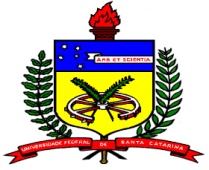 Serviço Público FederalUniversidade Federal de Santa CatarinaCentro Sócio-EconômicoDepartamento de Ciências da AdministraçãoFone/Fax: 3331-9374  - 3331-9577CEP: 88.010-970 – Florianópolis - Santa CatarinaDADOS DE IDENTIFICAÇÃO: DADOS DE IDENTIFICAÇÃO: DADOS DE IDENTIFICAÇÃO: DADOS DE IDENTIFICAÇÃO: DADOS DE IDENTIFICAÇÃO: Instituição: Universidade Federal de Santa CatarinaInstituição: Universidade Federal de Santa CatarinaInstituição: Universidade Federal de Santa CatarinaInstituição: Universidade Federal de Santa CatarinaInstituição: Universidade Federal de Santa CatarinaCurso: Ciências da AdministraçãoCurso: Ciências da AdministraçãoCurso: Ciências da AdministraçãoCurso: Ciências da AdministraçãoCurso: Ciências da AdministraçãoDisciplina: Processo DecisórioDisciplina: Processo DecisórioDisciplina: Processo DecisórioDisciplina: Processo DecisórioDisciplina: Processo DecisórioProfessor: Irineu Manoel de Souza Professor: Irineu Manoel de Souza Professor: Irineu Manoel de Souza E-mail: irineu@cse.ufsc.brE-mail: irineu@cse.ufsc.brCódigo:CAD 7226Carga Horária: 72 horasCarga Horária: 72 horasCarga Horária: 72 horasCréditos: 04EMENTA: A importância da informação e da comunicação para o sucesso da decisão. Modelos de tomada de decisão. A natureza da decisão. Processo decisório nos setores público e privado. Técnicas e instrumentos de apoio a decisão. Os novos caminhos na pesquisa sobre a decisão.EMENTA: A importância da informação e da comunicação para o sucesso da decisão. Modelos de tomada de decisão. A natureza da decisão. Processo decisório nos setores público e privado. Técnicas e instrumentos de apoio a decisão. Os novos caminhos na pesquisa sobre a decisão.EMENTA: A importância da informação e da comunicação para o sucesso da decisão. Modelos de tomada de decisão. A natureza da decisão. Processo decisório nos setores público e privado. Técnicas e instrumentos de apoio a decisão. Os novos caminhos na pesquisa sobre a decisão.EMENTA: A importância da informação e da comunicação para o sucesso da decisão. Modelos de tomada de decisão. A natureza da decisão. Processo decisório nos setores público e privado. Técnicas e instrumentos de apoio a decisão. Os novos caminhos na pesquisa sobre a decisão.EMENTA: A importância da informação e da comunicação para o sucesso da decisão. Modelos de tomada de decisão. A natureza da decisão. Processo decisório nos setores público e privado. Técnicas e instrumentos de apoio a decisão. Os novos caminhos na pesquisa sobre a decisão.OBJETIVO GERAL DA DISCIPLINA: Proporcionar aos alunos à oportunidade de conhecer as abordagens teóricas e práticas ligadas à tomada de decisão para aplicar nas organizações públicas e privadas. CONTEÚDO PROGRAMÁTICO: A importância da informação e da comunicação para tomada de decisão;Modelos de tomada de decisão;A natureza da decisão: tipos, estilos e ética; poder e liderança; e negociação;Gestão do conhecimento na tomada de decisão;Teoria dos jogos e tomada de decisão;Processo decisório no setor público;Técnicas e instrumentos de apoio a decisão e pesquisa sobre a decisão.METODOLOGIA DO TRABALHO: O desenvolvimento das atividades da disciplina ocorrerá da seguinte forma:- aulas expositivas;- leituras dirigidas;- estudos de caso; e- exercícios.SISTEMA DE AVALIAÇÃO: A verificação do rendimento escolar compreende: freqüência e aproveitamento nos estudos, o quais devem ser atingidos conjuntamente.É exigida a freqüência mínima de 75% (setenta e cinco por cento) das atividades.O aluno com freqüência mínima exigida para a disciplina e média semestral igual ou maior que 6,0 (seis) está aprovado na disciplina.Avaliações: Prova 40%; Seminário e Artigo 40%; Outras Atividades 20%.BIBLIOGRAFIA BÁSICA: ALMEIDA, Mário S.; FREITAS, Claudia R.; SOUZA, Irineu M.. Gestão do Conhecimento para tomada de Decisão, Atlas, 2011DENHART, R. B.; DENHARDT, J. V. The New Public Service: serving rather than steering. In: Public Administration Review. vol 60, n. 6, nov./dez., 2000.FIANI, Ronaldo. Teoria dos Jogos: para cursos de administração e economia. Rio de Janeiro: Elsevier, 2004.HALL, Richard. Organizações, estruturas e processos. Rio de Janeiro: Prentice Hall, 1982. MÉLO, M. A. N.; VIEIRA, M. G.; PORTO, T. S. O..  Processo Decisório - Considerações sobre a Tomada de Decisões. Porto, Juruá Editora, 2011MORITZ, G. O. ; SOUZA, Irineu M. Processo Decisório. 1. ed. Florianópolis: Departamento de Ciências da Administração - UFSC, 2007STONER, James A. F.; FREEMAN, R. Edward. Administração. 5 ed. Rio de Janeiro: Prentice Hall do Brasil, 1999.HAMPTON, David R. Administração: Comportamento Organizacional. São Paulo: McGraw-Hill, 1990BIBLIOGRAFIA COMPLEMENTAR: CHIAVENATO, Idalberto. Introdução à teoria geral da administração. São Paulo: Makron Books, 1999.LODI, J. B. Governança Corporativa: o governo da empresa e o conselho de administração. 5ed. Rio de Janeiro: Campus, 2004MAXIMIANO, Antonio César Amaru. Introdução à Administração. 7.ed. São Paulo: Atlas, 2008.MORITZ, G. O.; SOUZA, Irineu M. Prospecção de Cenários. 1. ed. Florianópolis: Departamento de Ciências da Administração – UFSC, 2008.SENGE, Peter M. – A Quinta Disciplina: arte e prática da organização queaprende. Ed. Best Seller – São Paulo, 4ª ed., p. 9-50; 261-296, 1990.SOUZA, Irineu M.. Gestão Pública no Contexto da Gestão do Conhecimento. In: MEDEIROS, Paulo César; LEVY, Evelyn (Org.) Construindo uma nova gestão pública. Natal, RN:SEARH/RN,2010.    TAVARES, Jean Max, Teoria dos Jogos: aplicada à estratégia empresarial. Rio de Janeiro: LTC, 2008.